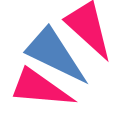 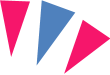 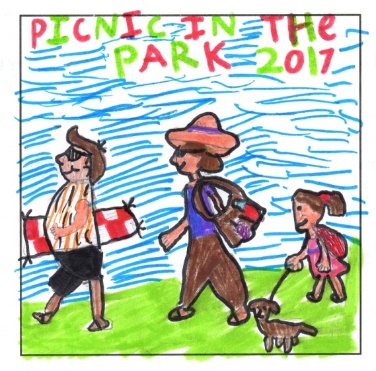 Picnic in the Park - Sunday 28th May 2017RAFFLE PRIZES• DAY BOAT HIRE – ALVECHURCH MARINA•• Season Ticket to Alvechurch Football Club •• Family ticket to Pantomime – Palace Theatre •• 4 tickets – Hatton Adventure•• 2 T20 tickets – Warwickshire CC•• One weeks free Cambridge Weight Plan•• 2 cinema tickets – The Artrix •• Family ticket – Stratford Butterfly Farm •• Webbs of Wychbold Voucher•• Burcot Garden Centre Voucher•With MASSIVE thanks to all who donated prizes 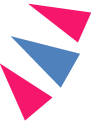 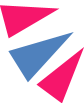 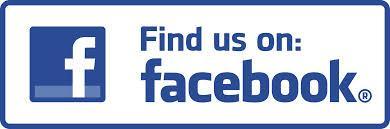 